São Paulo,       de       de      .Ofício nº       /      .Assunto: Ato Decisório – Acúmulo Legal	Prezado(a) Senhor(a) Dirigente,Venho por meio deste informar e encaminhar o ato decisório em nome de      , RG.      , Professor Educação Básica      , DI      , SQ     -     -QM, classificado(a) e em exercício na EE      , em      , Diretoria de Ensino – Região      , acumulando cargo/função de       na EE      , no município de       , Diretoria de Ensino – Região Norte 1. Informamos que o presente ato decisório foi CONSIDERADO LEGAL, tendo sido analisado e estando dentro da legalidade.Sem mais para o momento.Atenciosamente,____________________Assinatura e carimbo do Diretor de escolaCiência do Supervisor de Ensino___ / ___ / ______._________________Assinatura e carimbo do Supervisor de EnsinoIlma Sr(a)Lucia Regina Mendes EspagollaDirigente Regional de EnsinoRegião Norte 1GOVERNO DO ESTADO DE SÃO PAULOSECRETARIA DE ESTADO DA EDUCAÇÃODIRETORIA DE ENSINO - REGIÃO NORTE 1Rua Faustolo – nº 281 – Água BrancaCEP: 05041-000 – São Paulo – SPTelefone: 3868-9758 – E-mail: dent1crh@educacao.sp.gov.br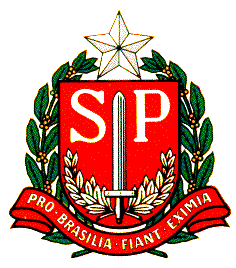 